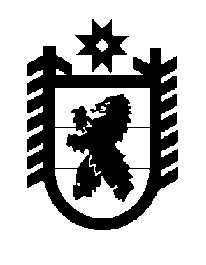 Российская Федерация Республика Карелия    ПРАВИТЕЛЬСТВО РЕСПУБЛИКИ КАРЕЛИЯПОСТАНОВЛЕНИЕот 12 апреля 2018 года № 136-Пг. Петрозаводск Об утверждении Порядка определения объема и предоставления 
из бюджета Республики Карелия субсидий некоммерческим 
организациям (за исключением государственных (муниципальных) учреждений) на финансовое обеспечение получения дошкольного образования в частных дошкольных образовательных 
и общеобразовательных организациях, осуществляющих 
образовательную деятельность по имеющим государственную аккредитацию основным образовательным программам, 
Порядка определения объема и предоставления из бюджета 
Республики Карелия субсидий некоммерческим организациям 
(за исключением государственных (муниципальных) учреждений) 
на финансовое обеспечение получения начального общего, основного общего, среднего общего образования в частных общеобразовательных организациях, осуществляющих образовательную деятельность 
по имеющим государственную аккредитацию основным общеобразовательным программамВ соответствии с пунктом 2 статьи 781 Бюджетного кодекса Российской Федерации, постановлением Правительства Российской Федерации от 7 мая 2017 года № 541 «Об общих требованиях к нормативным правовым актам, муниципальным правовым актам, регулирующим предоставление субсидий некоммерческим организациям, не являющимся государственными (муниципальными) учреждениями» Правительство Республики Карелия 
п о с т а н о в л я е т:Утвердить прилагаемые:Порядок определения объема и предоставления из бюджета Республики Карелия субсидий некоммерческим организациям (за исключением государственных (муниципальных) учреждений) на финансовое обеспечение получения дошкольного образования в частных дошкольных образовательных и общеобразовательных организациях, осуществляющих образовательную деятельность по имеющим государственную аккредитацию основным образовательным программам;Порядок определения объема и предоставления из бюджета Республики Карелия субсидий некоммерческим организациям (за исключением государственных (муниципальных) учреждений) на финансовое обеспечение получения начального общего, основного общего, среднего общего образования в частных общеобразовательных организациях, осуществляющих образовательную деятельность по имеющим государственную аккредитацию основным общеобразовательным программам.2. Действие настоящего постановления распространяется на правоотношения, возникшие с 1 января 2018 года.ГлаваРеспублики Карелия 						       А.О. ПарфенчиковУтвержденпостановлением Правительства Республики Карелияот 12 апреля 2018 года № 136-ППорядок определения объема и предоставления из бюджета Республики Карелия субсидий некоммерческим организациям (за исключением государственных (муниципальных) учреждений) на финансовое обеспечение получения дошкольного образования в частных дошкольных образовательных и общеобразовательных организациях, осуществляющих образовательную деятельность по имеющим государственную аккредитацию основным образовательным программамНастоящий Порядок устанавливает правила определения объема и предоставления из бюджета Республики Карелия субсидий некоммерческим организациям (за исключением государственных (муниципальных) учреждений) на финансовое обеспечение получения дошкольного образования в частных дошкольных образовательных и общеобразовательных организациях, осуществляющих образовательную деятельность по имеющим государственную аккредитацию основным общеобразовательным программам (далее – субсидия).Получателями субсидии являются частные дошкольные образовательные организации и общеобразовательные организации, осуществляющие образовательную деятельность по основным общеобразовательным программам дошкольного образования (далее – некоммерческая организация, получатель субсидии).Субсидия предоставляется получателю субсидии в целях возмещения затрат, включая расходы на оплату труда, приобретение учебников и учебных пособий, средств обучения, игр, игрушек (за исключением расходов на содержание зданий и оплату коммунальных услуг), в соответствии с нормативами на обеспечение государственных гарантий реализации прав на получение общедоступного и бесплатного дошкольного образования в муниципальных дошкольных образовательных организациях, общедоступного и бесплатного дошкольного, начального общего, основного общего, среднего общего образования в муниципальных общеобразовательных организациях, обеспечение дополнительного образования детей в муниципальных общеобразовательных организациях, определенными Правительством Республики Карелия.Субсидия предоставляется главным распорядителем средств бюджета Республики Карелия – Министерством образования Республики Карелия (далее – главный распорядитель), до которого в соответствии с бюджетным законодательством Российской Федерации как до получателя бюджетных средств доведены в установленном порядке лимиты бюджетных обязательств на предоставление субсидии на соответствующий финансовый год (соответствующий финансовый год и плановый период), по результатам конкурсного отбора получателей субсидии (далее – отбор).Критериями отбора являются:а) осуществление некоммерческой организацией образовательной деятельности по основным общеобразовательным программам дошкольного образования на территории Республики Карелия;б) государственная регистрация некоммерческой организации на территории Республики Карелия;в) соответствие сферы деятельности некоммерческой организации цели предоставления субсидии;г) наличие у некоммерческой организации лицензии на осуществление образовательной деятельности по основным общеобразовательным программам дошкольного образования.Отбор получателей субсидии осуществляется главным распорядителем в соответствии с критериями отбора, установленными пунктом 5 настоящего Порядка.Извещение о проведении отбора размещается на сайте главного распорядителя в информационно-телекоммуникационной сети «Интернет» не менее чем за 30 календарных дней до даты окончания приема заявок на участие в отборе. В извещении о проведении отбора указываются сроки приема заявок на участие в отборе, время и место приема заявок на участие в отборе, почтовый адрес для направления заявок на участие в отборе.Для участия в отборе некоммерческие организации представляют по адресу, указанному в извещении, заявку на участие в отборе, включающую:а) заявление об участии в отборе по форме, утвержденной главным распорядителем;б) заверенные подписью руководителя некоммерческой организации копии учредительных документов юридического лица.Главный распорядитель в рамках межведомственного информационного взаимодействия запрашивает выписку из Единого государственного реестра юридических лиц, если некоммерческая организация не представила ее самостоятельно.Заявки на участие в отборе принимаются в течение 30 календарных дней с момента опубликования извещения о проведении отбора.Отбор проводится в течение 14 рабочих дней с момента получения главным распорядителем документов, указанных в пунктах 8, 9 настоящего Порядка, всех некоммерческих организаций, подавших заявки на участие в отборе.По результатам отбора в срок не более одного месяца с момента определения получателей субсидии главный распорядитель принимает решение о предоставлении субсидии или об отказе в предоставлении субсидии. Предоставление субсидии осуществляется на основании соглашения о предоставлении субсидии (далее – соглашение), заключенного между главным распорядителем и получателем субсидии в соответствии с типовой формой, установленной Министерством финансов Республики Карелия, и предусматривающего согласие получателя субсидии на осуществление главным распорядителем и органом исполнительной власти Республики Карелия, осуществляющим функции органа внутреннего государственного финансового контроля (далее – орган финансового контроля), проверок соблюдения получателем субсидии условий, целей и порядка предоставления субсидии.Получатель субсидии на первое число месяца, предшествующего месяцу, в котором планируется заключение соглашения, должен соответствовать следующим требованиям:а) у получателя субсидии должна отсутствовать просроченная задолженность по возврату в бюджет Республики Карелия субсидий, бюджетных инвестиций, предоставленных в том числе в соответствии с иными правовыми актами, и иная просроченная задолженность перед бюджетом Республики Карелия;б) у получателя субсидии должна отсутствовать неисполненная обязанность по уплате налогов, сборов, страховых взносов, пеней, штрафов, процентов, подлежащих уплате в соответствии с законодательством Российской Федерации о налогах и сборах;в) получатель субсидии не должен находиться в процессе реорганизации, ликвидации, банкротства.Для получения субсидии получатель субсидии представляет главному распорядителю заявку на предоставление субсидии с указанием размера запрашиваемой субсидии, показателей результативности предоставления субсидии (далее – заявка на предоставление субсидии, целевые показатели).В течение 10 рабочих дней после представления заявки на предоставление субсидии главный распорядитель рассматривает ее и принимает решение о предоставлении субсидии либо об отказе в предоставлении субсидии, о чем уведомляет получателя субсидии в течение 5 рабочих дней со дня принятия соответствующего решения.Основаниями для отказа в предоставлении субсидии являются:а) непредставление (представление не в полном объеме) заявки на предоставление субсидии;б) недостоверность представленной получателем субсидии информации.Размер субсидии (Vобрдошк) на соответствующий год рассчитывается главным распорядителем по следующей формуле:Vобрдошк = SUM (Nобрдоn x Чобрдоn х Робр), где:Nобрдоn – норматив на обеспечение государственных гарантий реализации прав на получение общедоступного и бесплатного дошкольного образования по соответствующей направленности группы (n) в муниципальных дошкольных образовательных организациях, муниципальных общеобразовательных организациях, определяемый Правительством Республики Карелия;Чобрдоn – прогнозируемая среднегодовая численность обучающихся по основным общеобразовательным программам дошкольного образования по соответствующей направленности группы (n) некоммерческой организации;Робр – коэффициент, учитывающий размер суммы районного коэффициента и процентной надбавки за работу в районах Крайнего Севера и приравненных к ним местностях, в соответствующем муниципальном районе (городском округе), на территории которого расположена некоммерческая организация.Перечисление субсидии производится ежемесячно в пределах лимитов бюджетных обязательств, доведенных главному распорядителю, в соответствии с планом-графиком перечисления субсидии, установленным приложением к соглашению, на счет получателя субсидии.Целевые показатели, сроки и форма представления получателем субсидии отчетности о достижении целевых показателей устанавливаются главным распорядителем в соглашении.Контроль за соблюдением получателем субсидии условий, целей и порядка предоставления субсидии осуществляется главным распорядителем и органом финансового контроля.В случае нарушения получателем субсидии условий, установленных при ее предоставлении, выявленного по данным проверок, проведенных главным распорядителем и органом финансового контроля, получатель субсидии обеспечивает возврат субсидии в бюджет Республики Карелия в течение 
10 рабочих дней с момента предъявления главным распорядителем соответствующих требований или в сроки, установленные органом финансового контроля.В случае если получателем субсидии по состоянию на 31 декабря года предоставления субсидии не обеспечено достижение целевых показателей, предусмотренных соглашением, главный распорядитель доводит до получателя субсидии в срок до 1 февраля очередного финансового года уведомление об объеме средств, подлежащих возврату в бюджет Республики Карелия по коду доходов бюджетной классификации, указанному в соглашении (Vвозврата), 
в срок до 1 марта очередного финансового года, рассчитанном по формуле:Vвозврата = Vсубсидии x k x m / n, где:Vсубсидии – размер субсидии, предоставленной получателю субсидии 
в отчетном финансовом году;k – коэффициент возврата субсидии;m – количество целевых показателей, по которым индекс, отражающий уровень недостижения i-го целевого показателя (Di), имеет положительное значение;n – общее количество целевых показателей.Коэффициент возврата субсидии (k) рассчитывается по формуле:k = SUM Di / m.Индекс, отражающий уровень недостижения i-го целевого показателя (Di), определяется по формуле:Di = 1 – Ti / Si, где:Ti – фактически достигнутое значение i-го целевого показателя на отчетную дату;Si – плановое значение i-го целевого показателя, установленное соглашением._____________Утвержденпостановлением ПравительстваРеспублики Карелияот 12 апреля 2018 года № 136-ППорядок определения объема и предоставления из бюджета Республики Карелия 
субсидий некоммерческим организациям (за исключением государственных (муниципальных) учреждений) на финансовое обеспечение получения 
начального общего, основного общего, среднего общего образования 
в частных общеобразовательных организациях, осуществляющих 
образовательную деятельность по имеющим государственную 
аккредитацию основным общеобразовательным программамНастоящий Порядок устанавливает правила определения объема и предоставления из бюджета Республики Карелия субсидий некоммерческим организациям (за исключением государственных (муниципальных) учреждений) на финансовое обеспечение получения начального общего, основного общего, среднего общего образования в частных общеобразовательных организациях, осуществляющих образовательную деятельность по имеющим государственную аккредитацию основным общеобразовательным программам (далее – субсидия).Получателями субсидии являются частные общеобразовательные организации, осуществляющие образовательную деятельность по имеющим государственную аккредитацию основным общеобразовательным программам начального общего, основного общего, среднего общего образования (далее – некоммерческая организация, получатель субсидии).Субсидия предоставляется некоммерческой организации в целях возмещения затрат, включая расходы на оплату труда, приобретение учебников и учебных пособий, средств обучения, игр, игрушек (за исключением расходов на содержание зданий и оплату коммунальных услуг), в соответствии с нормативами на обеспечение государственных гарантий реализации прав на получение общедоступного и бесплатного дошкольного образования в муниципальных дошкольных образовательных организациях, общедоступного и бесплатного дошкольного, начального общего, основного общего, среднего общего образования в муниципальных общеобразовательных организациях, обеспечение дополнительного образования детей в муниципальных общеобразовательных организациях, определенными Правительством Республики Карелия.Субсидия предоставляется главным распорядителем средств бюджета Республики Карелия – Министерством образования Республики Карелия (далее – главный распорядитель), до которого в соответствии с бюджетным законодательством Российской Федерации как до получателя бюджетных средств доведены в установленном порядке лимиты бюджетных обязательств на предоставление субсидии на соответствующий финансовый год (соответствующий финансовый год и плановый период), по результатам конкурсного отбора получателей субсидии (далее – отбор).Критериями отбора являются:а) осуществление некоммерческой организацией образовательной деятельности по имеющим государственную аккредитацию основным общеобразовательным программам начального общего, основного общего, среднего общего образования на территории Республики Карелия;б) государственная регистрация некоммерческой организации на территории Республики Карелия;в) соответствие сферы деятельности некоммерческой организации цели предоставления субсидии;г) наличие у некоммерческой организации свидетельства о государственной аккредитации образовательной деятельности по основным общеобразовательным программам;д) наличие у некоммерческой организации лицензии на осуществление образовательной деятельности по основным общеобразовательным программам начального общего, основного общего, среднего общего образования.Отбор получателей субсидии осуществляется главным распорядителем в соответствии с критериями отбора, установленными пунктом 5 настоящего Порядка.Извещение о проведении отбора размещается на сайте главного распорядителя в информационно-телекоммуникационной сети «Интернет» не менее чем за 30 календарных дней до даты окончания приема заявок на участие в отборе. В извещении о проведении отбора указываются сроки приема заявок на участие в отборе, время и место приема заявок на участие в отборе, почтовый адрес для направления заявок на участие в отборе.Для участия в отборе некоммерческие организации представляют по адресу, указанному в извещении, заявку на участие в отборе, включающую:а) заявление об участии в отборе по форме, утвержденной главным распорядителем;б) заверенные подписью руководителя некоммерческой организации копии учредительных документов юридического лица.Главный распорядитель в рамках межведомственного информационного взаимодействия запрашивает выписку из Единого государственного реестра юридических лиц, если некоммерческая организация не представила ее самостоятельно.Заявки на участие в отборе принимаются в течение 30 календарных дней с момента опубликования извещения о проведении отбора.Отбор проводится в течение 14 рабочих дней с момента получения главным распорядителем документов, указанных в пунктах 8, 9 настоящего Порядка, всех некоммерческих организаций, подавших заявки на участие в отборе.По результатам отбора в срок не более одного месяца с момента определения получателей субсидии главный распорядитель принимает решение о предоставлении субсидии или об отказе в предоставлении субсидии. Предоставление субсидии осуществляется на основании соглашения о предоставлении субсидии (далее – соглашение), заключенного между главным распорядителем и получателем субсидии в соответствии с типовой формой, установленной Министерством финансов Республики Карелия, и предусматривающего согласие получателя субсидии на осуществление главным распорядителем и органом исполнительной власти Республики Карелия, осуществляющим функции органа внутреннего государственного финансового контроля (далее – орган финансового контроля), проверок соблюдения получателем субсидии условий, целей и порядка предоставления субсидии.Получатель субсидии на первое число месяца, предшествующего месяцу, в котором планируется заключение соглашения, должен соответствовать следующим требованиям:а) у получателя субсидии должна отсутствовать просроченная задолженность по возврату в бюджет Республики Карелия субсидий, бюджетных инвестиций, предоставленных в том числе в соответствии с иными правовыми актами, и иная просроченная задолженность перед бюджетом Республики Карелия;б) у получателя субсидии должна отсутствовать неисполненная обязанность по уплате налогов, сборов, страховых взносов, пеней, штрафов, процентов, подлежащих уплате в соответствии с законодательством Российской Федерации о налогах и сборах;в) получатель субсидии не должен находиться в процессе реорганизации, ликвидации, банкротства.Для получения субсидии получатель субсидии представляет главному распорядителю заявку на предоставление субсидии с указанием размера запрашиваемой субсидии, показателей результативности предоставления субсидии (далее – заявка на предоставление субсидии, целевые показатели).В течение 10 рабочих дней после представления заявки на предоставление субсидии главный распорядитель рассматривает ее и принимает решение о предоставлении субсидии либо об отказе в предоставлении субсидии, о чем уведомляет получателя субсидии в течение 5 рабочих дней со дня принятия соответствующего решения.Основаниями для отказа в предоставлении субсидии являются:а) непредставление (представление не в полном объеме) заявки на предоставление субсидии;б) недостоверность представленной получателем субсидии информации.Размер субсидии (Vобробщ) на соответствующий год рассчитывается главным распорядителем по следующей формуле:Vобробщ = SUM (Nоброоm x Чоброоm х Робр), где:Nоброоm – норматив на обеспечение государственных гарантий реализации прав на получение общедоступного и бесплатного начального общего, основного общего, среднего общего образования соответствующего уровня общего образования (m) в муниципальных общеобразовательных организациях, определяемый Правительством Республики Карелия;Чоброоm – прогнозируемая среднегодовая численность обучающихся по основным общеобразовательным программам начального общего, основного общего, среднего общего образования соответствующего уровня общего образования (m) некоммерческой организации;Робр – коэффициент, учитывающий размер суммы районного коэффициента и процентной надбавки за работу в районах Крайнего Севера и приравненных к ним местностях, в соответствующем муниципальном районе (городском округе), на территории которого расположена некоммерческая организация.Перечисление субсидии производится ежемесячно в пределах лимитов бюджетных обязательств, доведенных главному распорядителю, в соответствии с планом-графиком перечисления субсидии, установленным приложением к соглашению, на счет получателя субсидии.Целевые показатели, сроки и форма представления получателем субсидии отчетности о достижении целевых показателей устанавливаются главным распорядителем в соглашении.Контроль за соблюдением получателем субсидии условий, целей и порядка предоставления субсидии осуществляется главным распорядителем и органом финансового контроля.В случае нарушения получателем субсидии условий, установленных при ее предоставлении, выявленного по данным проверок, проведенных главным распорядителем и органом финансового контроля, получатель субсидии обеспечивает возврат субсидии в бюджет Республики Карелия в течение 10 рабочих дней с момента предъявления главным распорядителем соответствующих требований или в сроки, установленные органом финансового контроля.В случае если получателем субсидии по состоянию на 31 декабря года предоставления субсидии не обеспечено достижение целевых показателей, предусмотренных соглашением, главный распорядитель доводит до получателя субсидии в срок до 1 февраля очередного финансового года уведомление об объеме средств, подлежащих возврату в бюджет Республики Карелия по коду доходов бюджетной классификации, указанному в соглашении (Vвозврата), в срок 
до 1 марта очередного финансового года, рассчитанном по формуле:Vвозврата = Vсубсидии x k x m / n, где:Vсубсидии – размер субсидии, предоставленной получателю субсидии в отчетном финансовом году;k – коэффициент возврата субсидии;m – количество целевых показателей, по которым индекс, отражающий уровень недостижения i-го целевого показателя (Di), имеет положительное значение;n – общее количество целевых показателей.Коэффициент возврата субсидии (k) рассчитывается по формуле:k = SUM Di / m.Индекс, отражающий уровень недостижения i-го целевого показателя (Di), определяется по формуле:Di = 1 – Ti / Si, где:Ti – фактически достигнутое значение i-го целевого показателя на отчетную дату;Si – плановое значение i-го целевого показателя, установленное соглашением.______________